Рекомендации молодому педагогу - участнику проекта «Наставник 2.0.» «Меняйся раньше,чем тебя заставят это сделать!»Д.Уэлч (автор книги «Победитель»)Личностное развитие в одиночку чревато тем, что у человека уходит слишком много сил и времени. Поэтому он часто не видит выхода из трудной ситуации. Поможет наставник! Чтобы поиск наставника и сотрудничество с ним не превратились в хаос – нужен порядок! Умные люди придумали ЧЕК-ЛИСТ!Чек-лист – это список важных дел, ни одно из которых нельзя забыть. В переводе с английского «check» означает «проверка», «list» — «список». Поэтому Чек-листы иногда называют по-русски «контрольными списками».Цель Чек-листа – проверка готовности к действиям. Эффективнее формулировать действия в утвердительной форме – «Определила профессиональный дефицит», «Изучила кейсы наставников»… Идеальных и полностью готовых чек-листов не бывает, всегда есть что добавить и исправить.Если вы не хотите оказаться по окончании учебного года позади коллег – участников проекта, изучите предлагаемый Чек-лист, самостоятельно дополните его и действуйте!Кроме того, Чек-лист, заполненный лично вами, наставниками (краткие комментарии), позволит оценить эффективность и напряженность вашей деятельности в рамках проекта «Наставник 2.0.»Ждёт вас Город Мастеров!Каждый в городе готовУсилий массу приложить,Чтоб талант ваш огранить!М.Захаревич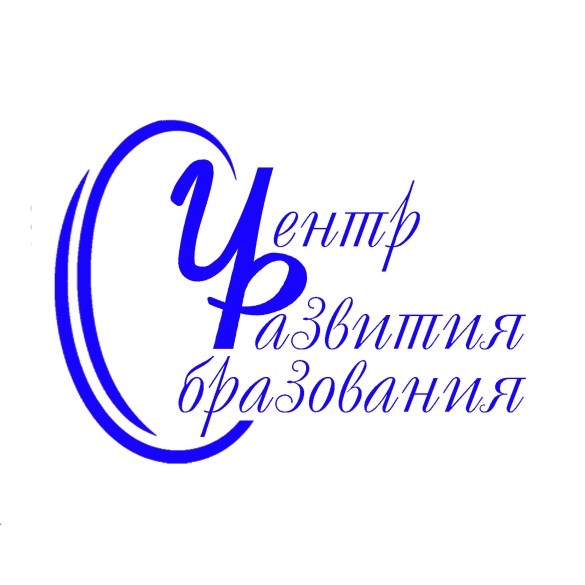 ЧЕК-ЛИСТ«От профдефицитов к PRO-движению»№ДействияСоветы руководителей проектаРезультат1.Определил(а) свой профессиональный дефицит, сформулировал(а) образовательный запрос.Выбор наставников будет зависеть от этого!2.«Нарисовал(а)» портрет будущего наставника (какими чертами характера должен обладать? каковы его ценности?)Важно, чтобы идеи наставника вам понравились3.Изучил(а) информацию на сетевом образовательном портале «Город Мастеров» https://vk.com/gm_sayansk,определился(лась), чем важнее заняться, согласно своему образовательному запросу Рекомендуем остановить внимание не более чем на двух проблемах, например, «Современный урок», « Просвещение родителей» и пр.4.Изучил(а) кейсы наставников;выбрала наставникаКоличество наставников определяете самостоятельно5.Выступил(а) организатором личной встречи с наставником по проблеме профессионального дефицита. Начал(а) общение.Обсудили цели, задачи, маршрут профессионального развития,  предполагаемый личный результат.Поговорите сначала об общих интересах, задайте интересующие вопросы.Расскажите о себеЭто поможет открыть новые перспективы в развитии6.Апробировал(а) на практике профессиональные идеи наставников Самый важный этап - конвертация идей Мастера в собственную практику 7.Расширял(а) связи! Общался(ась) с молодыми коллегами, кто работает с тем же наставникомКооперация с коллегами поможет вам успешнее внедрять в практику идеи Мастера. Командой интереснее презентовать результат обучения в Городе Подмастерьев весной 2019 года.8.Посещал(а) все мастер-классы в Городе Подмастерьев, проводил(а) подобные мастер-классы у себя в учреждении для коллег.«Не попробовав, никто не знает, на что он способен!» (Публилий Сир римский мимический поэт, I век до н.э.)9.Не боялся(ась) расстояний! Пользовался(ась) сетевым порталом «Город Мастеров» ( как переговорная площадка с коллегами, наставником)https://vk.com/gm_sayansk и другими онлайн ресурсамиЭто подарит дополнительную мотивацию для черпания вдохновения и ценнейшей информации от наставников 10.Выбрал(а) один из конкурсов. Приняв участие в нем, приобрел(а) новые компетенции Конкурсы: эссе «Мой лучший наставник!»;фоторепортаж «Благодарю наставников за вдохновенье...»; видеофильм «Наставнику дань сердца…», конкурс на лучшую статью о наставнике(до конкурсов состоятся мастер-классы по данной проблеме)11.Приглашал(а) наставников на демонстрацию профессиональной идеи на рабочем месте, выслушивал(а) рекомендации; вносил(а) коррективы; представлял(а) наставникам итоговый  продукт «Как много дел считалось невозможными, пока они не были осуществлены!»(Плиний Старший,древнеримский писатель-эрудит)12.В кооперации с коллегами – обучающимися подготовил(а) публичное выступление (презентацию, имитационную игру…)После выбора подходящего вида публичного выступления, нужно определиться с темой. Найдите наставника, кто научит вас подготовить публичное выступление.13.Проявляя инициативность, гибкость, терпеливость, личную заинтересованность, презентовал(а)  конвертированную в собственную практику идею Мастера (Город Подмастерьев, апрель 2019) Согласно требованиямпроф.стандарта, педагог должен владеть методами убеждения, аргументации. Продемонстрируйте  в Городе Подмастерьев личностный потенциал!14.Завершая работу на первом этапе  в проекте, подготовил(а) для вручения наставнику творческий конкурсный продукт (п.12.–эссе, фоторепортаж, видеофильм, статью) «История профессиональной дружбы…"Можно считать вашим личным успехом  заинтересованность наставника в продолжение профессиональныхконтактов с вами!Воспользуйтесь этим!Как она завершится - зависит от вас!Возможно, и так: «Победителю – Ученику от побежденногоУчителя!»                      (В.А.Жуковский)